角分辨光谱系统 R1-NOVA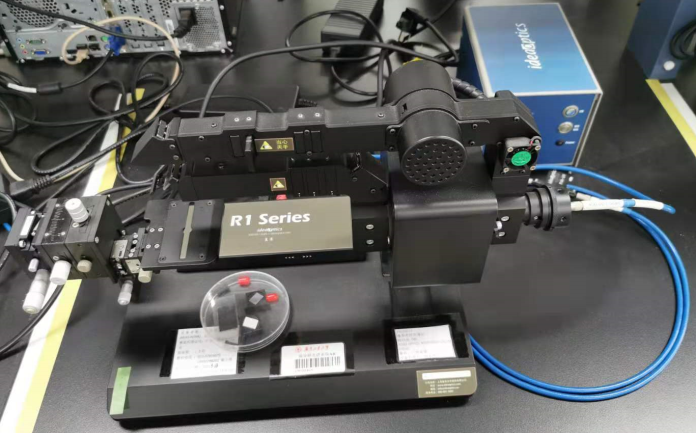 主要功能及用途角分辨光谱系统可对薄膜样品进行透反射测试，用于定量分析其透反射率与观察角度间的关系。该仪器可对光子晶体、胶体组装体、金属薄膜材料等进行测试，获得其相关的光学信息等。主要技术指标光源：卤素灯（400-900nm）角度分辨率：0.1°角度范围:0-180°检测模式：透反射光谱主要特点可大角度进行测定光源稳定、波长范围广操作简便、稳定性好检测精准、误差小联系人及联系方式杨东朋，18817368726